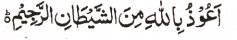 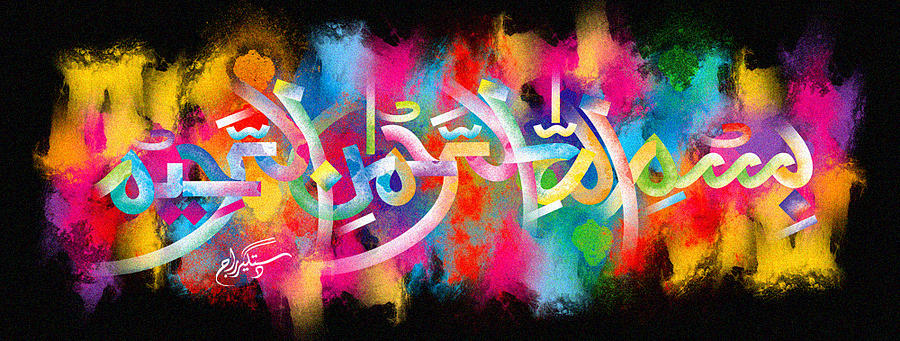 The Miracle Carrot of 12th November 2015The Exclusive Islamic Miracle Photographs of Dr Umar Elahi AzamSaturday 14th November 2015Manchester, UKIntroductionThere were 3 impressions of The Name of Allah  on the external surface of this carrot. 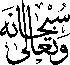 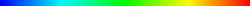 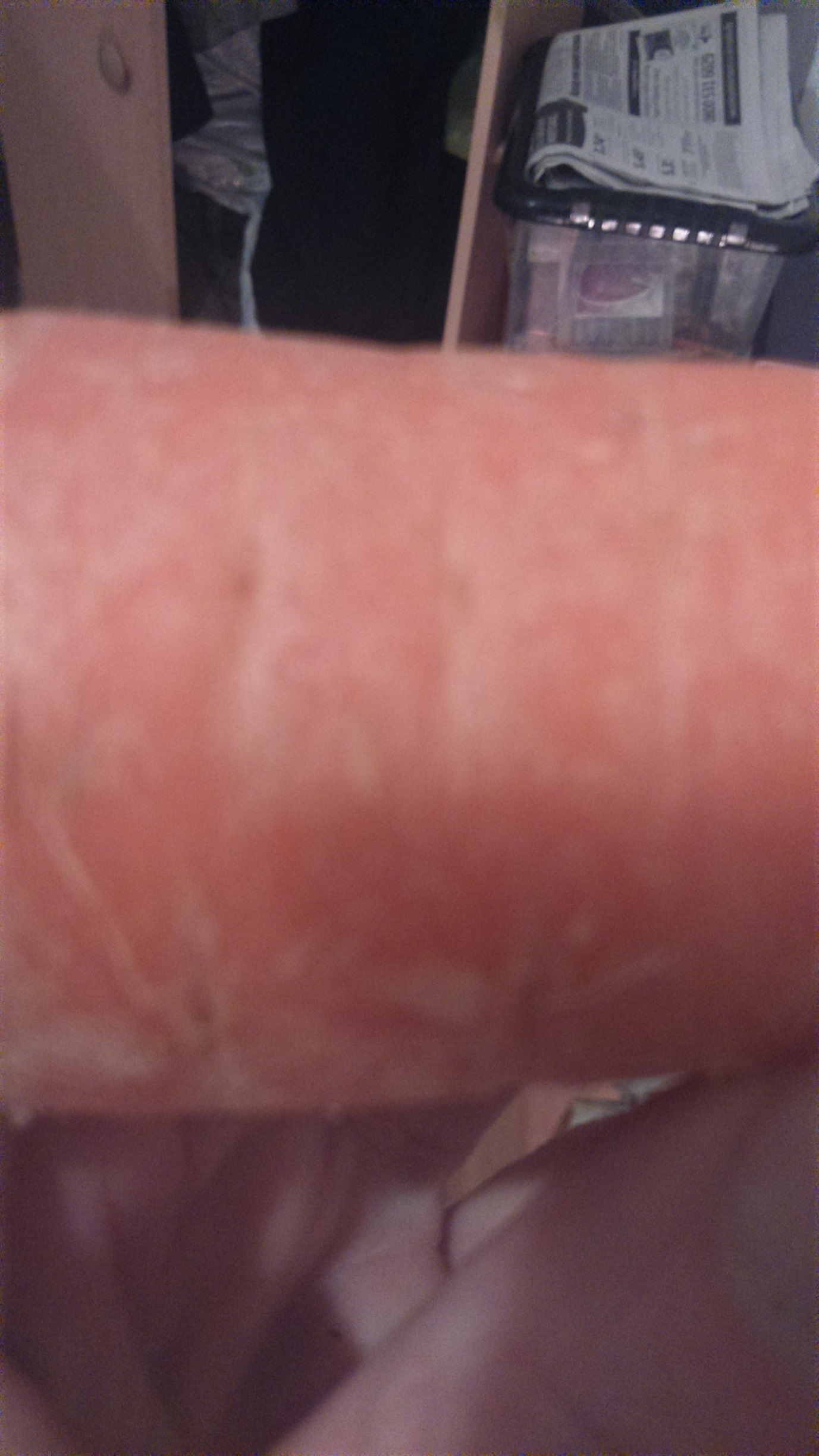 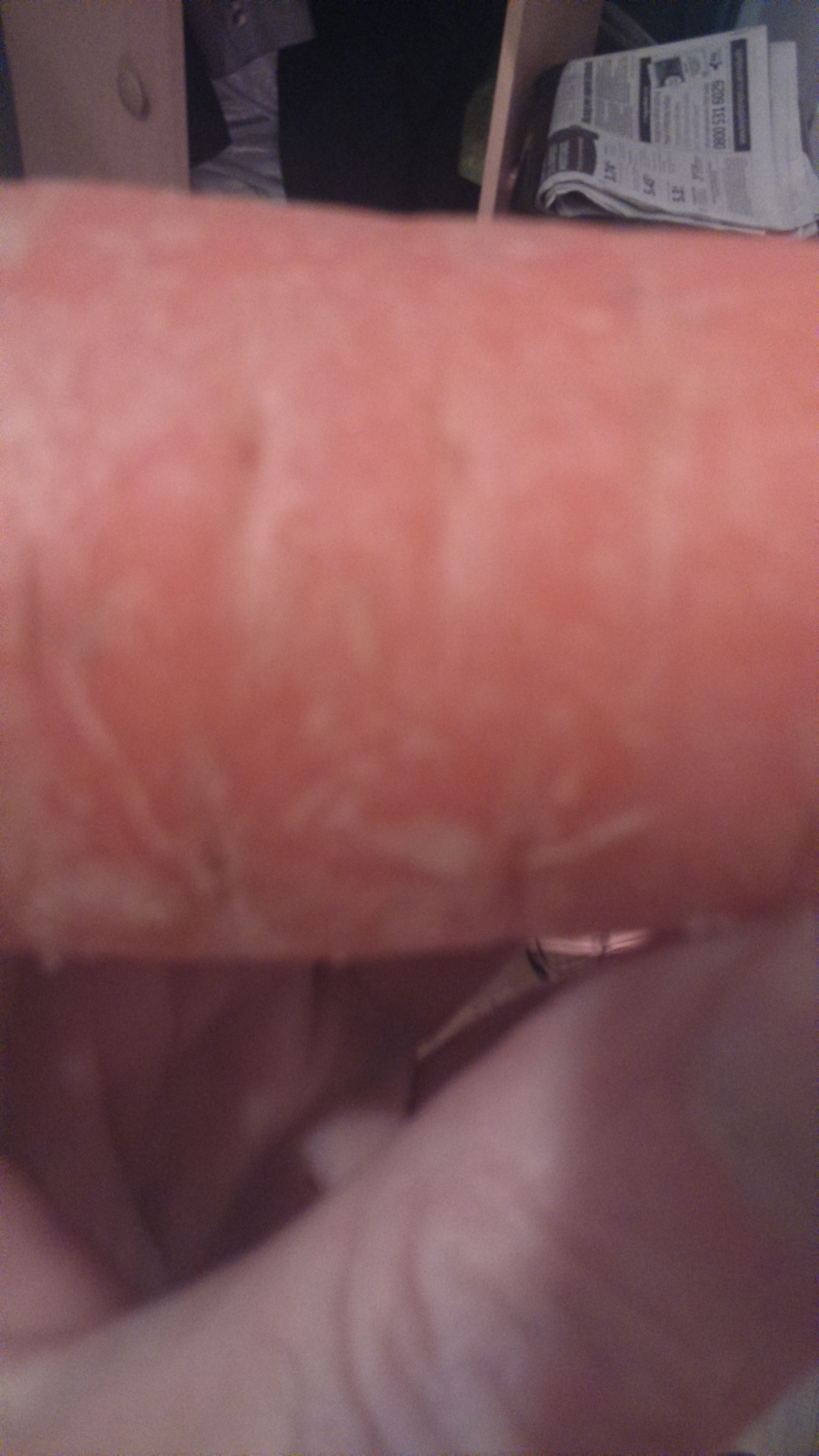 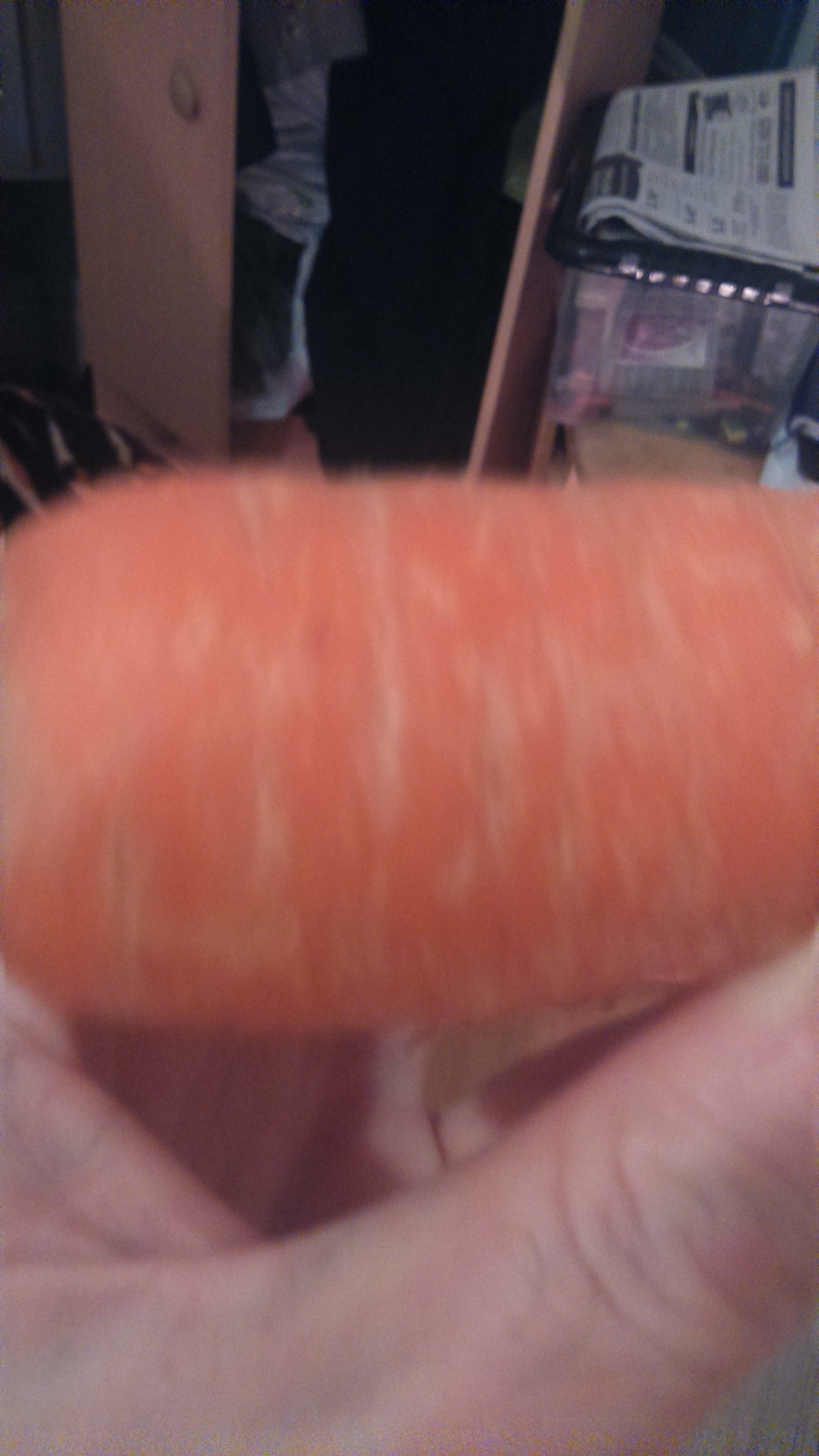 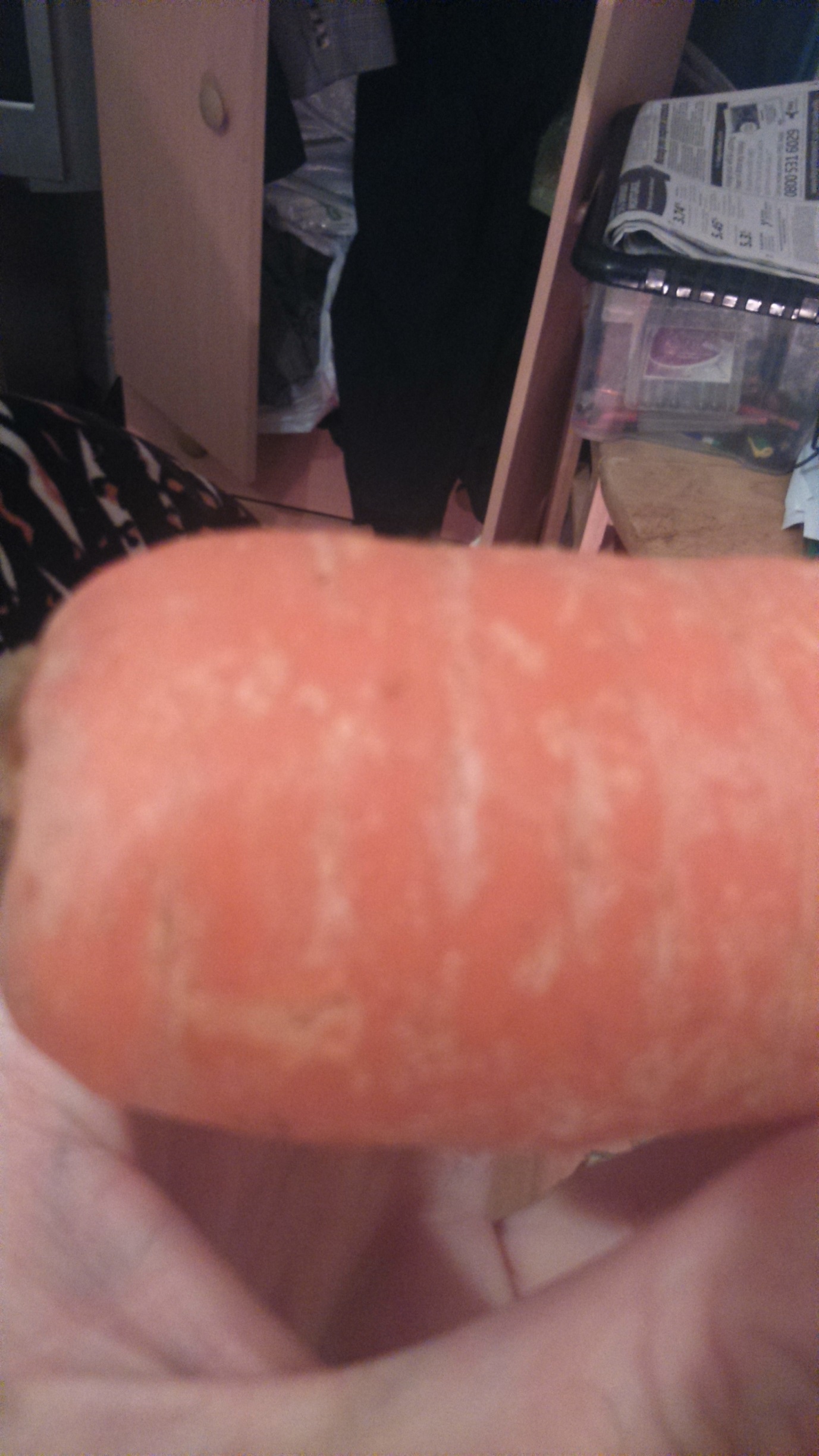 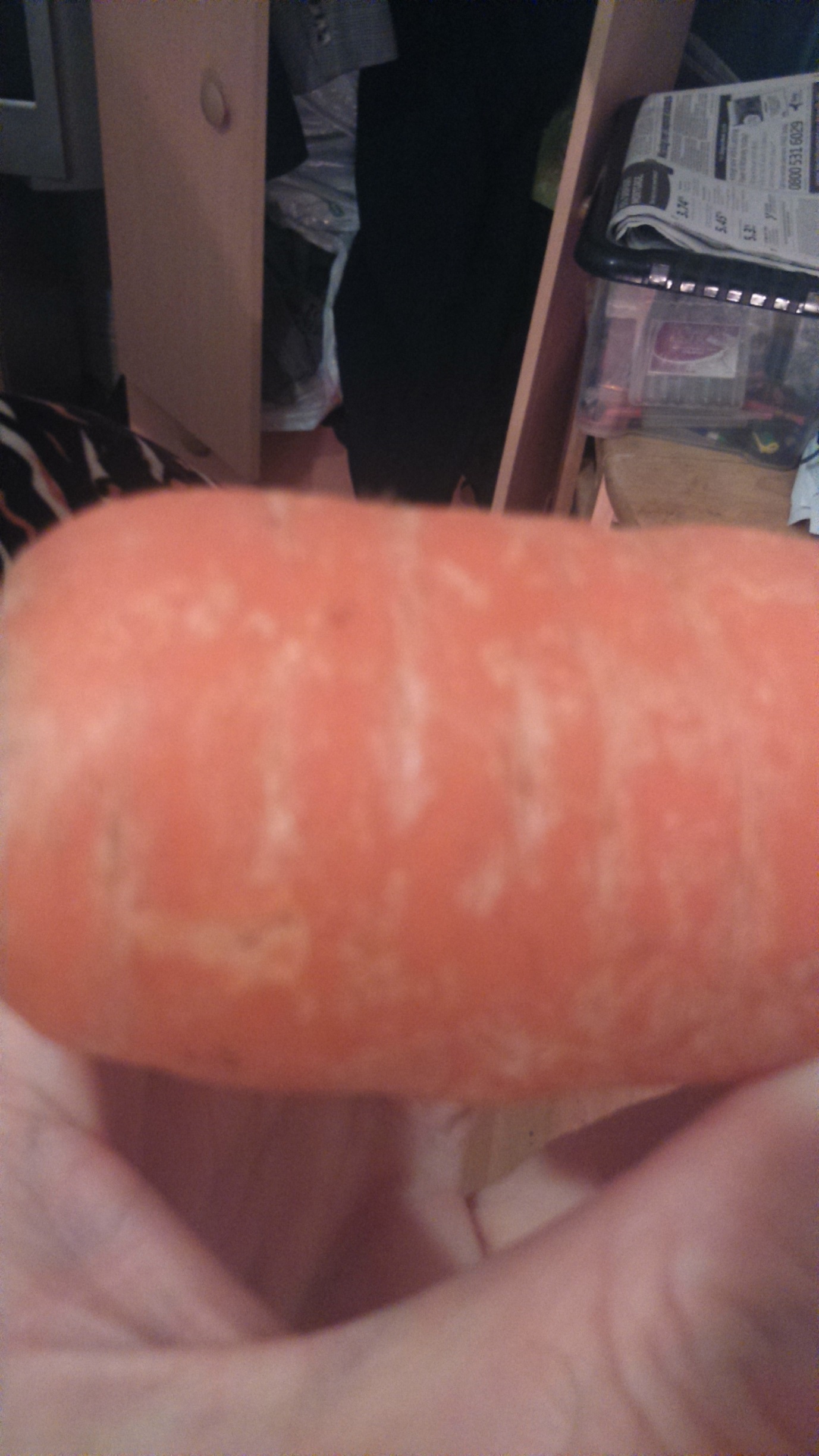 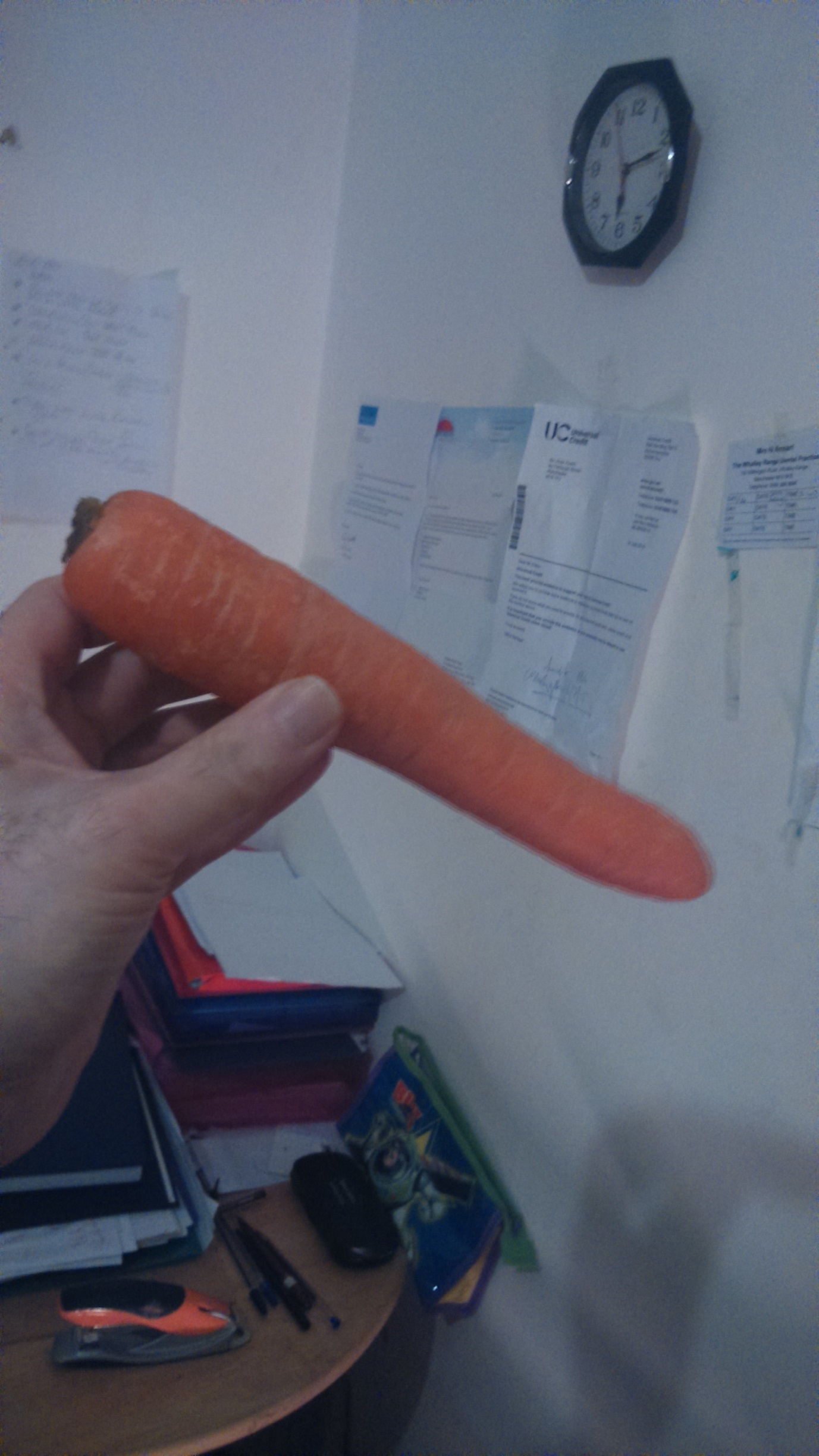 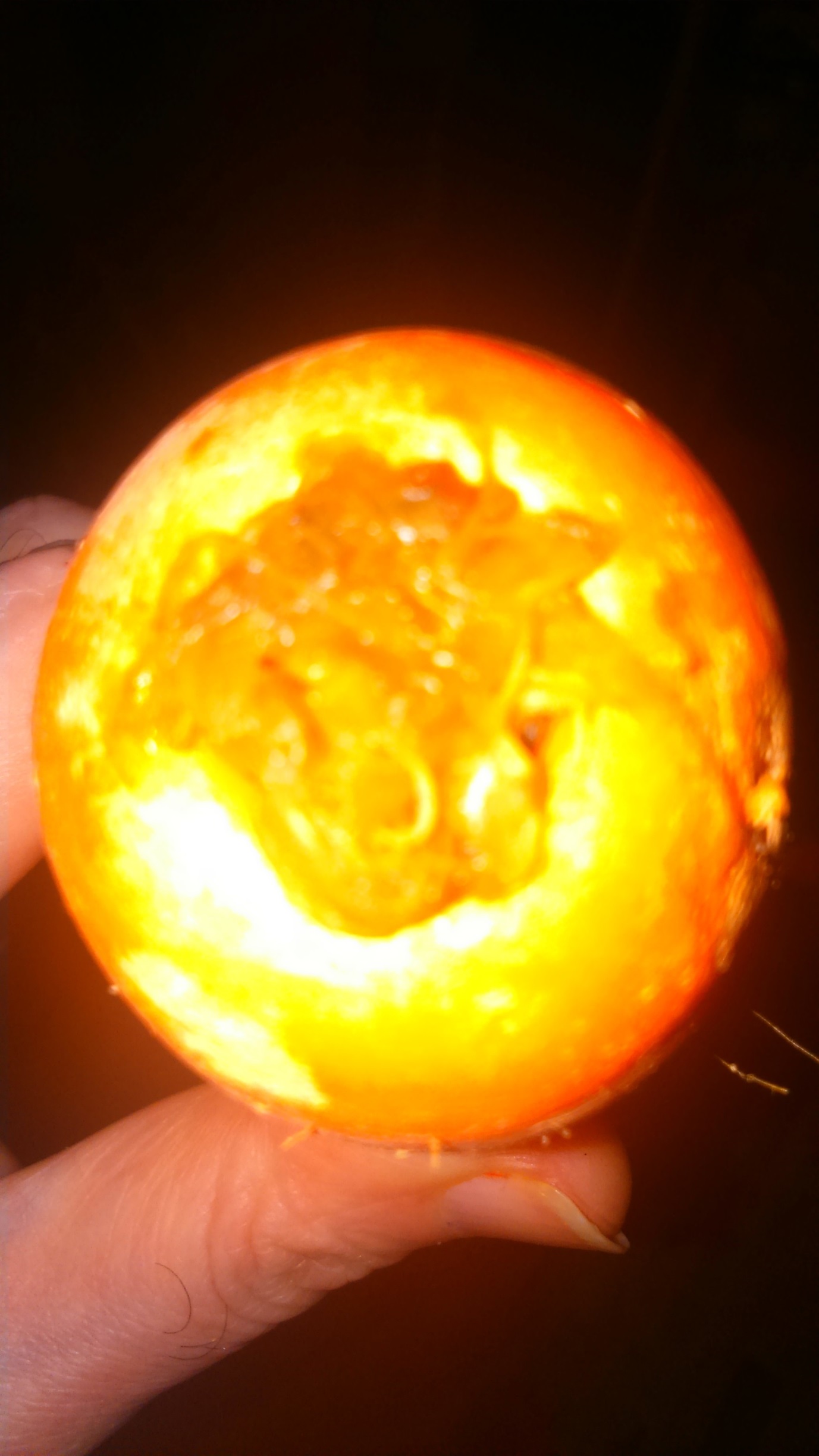 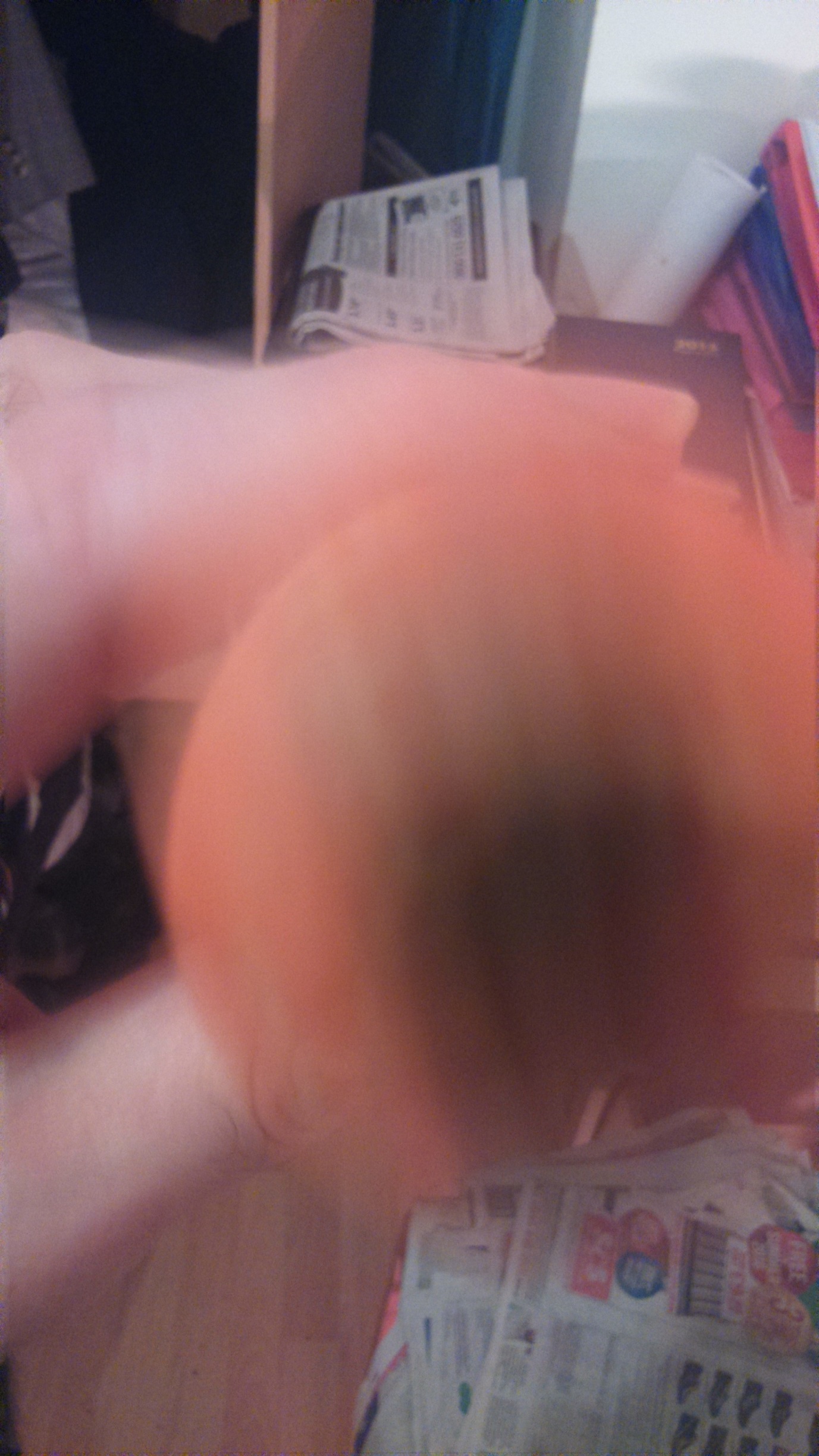 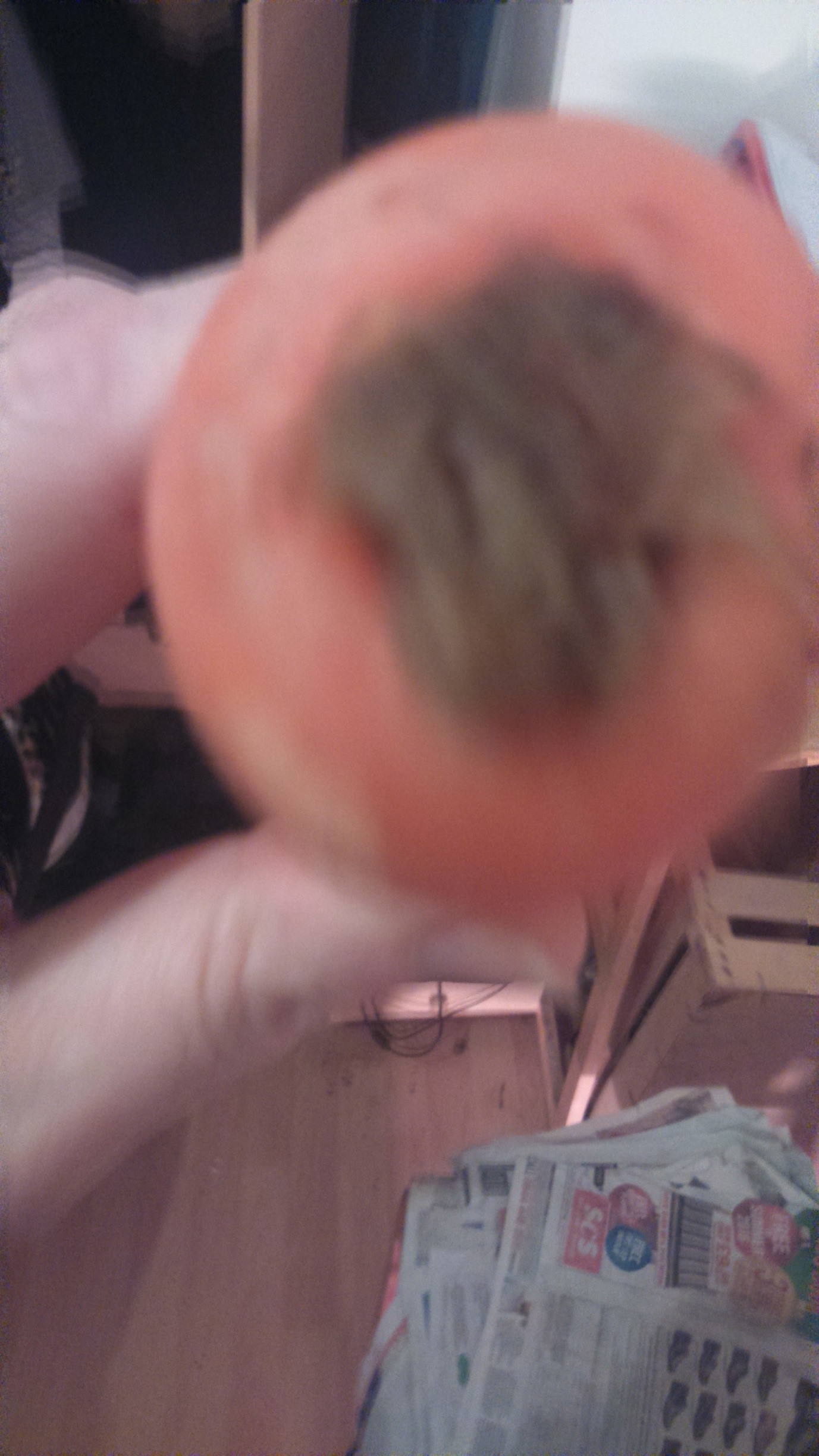 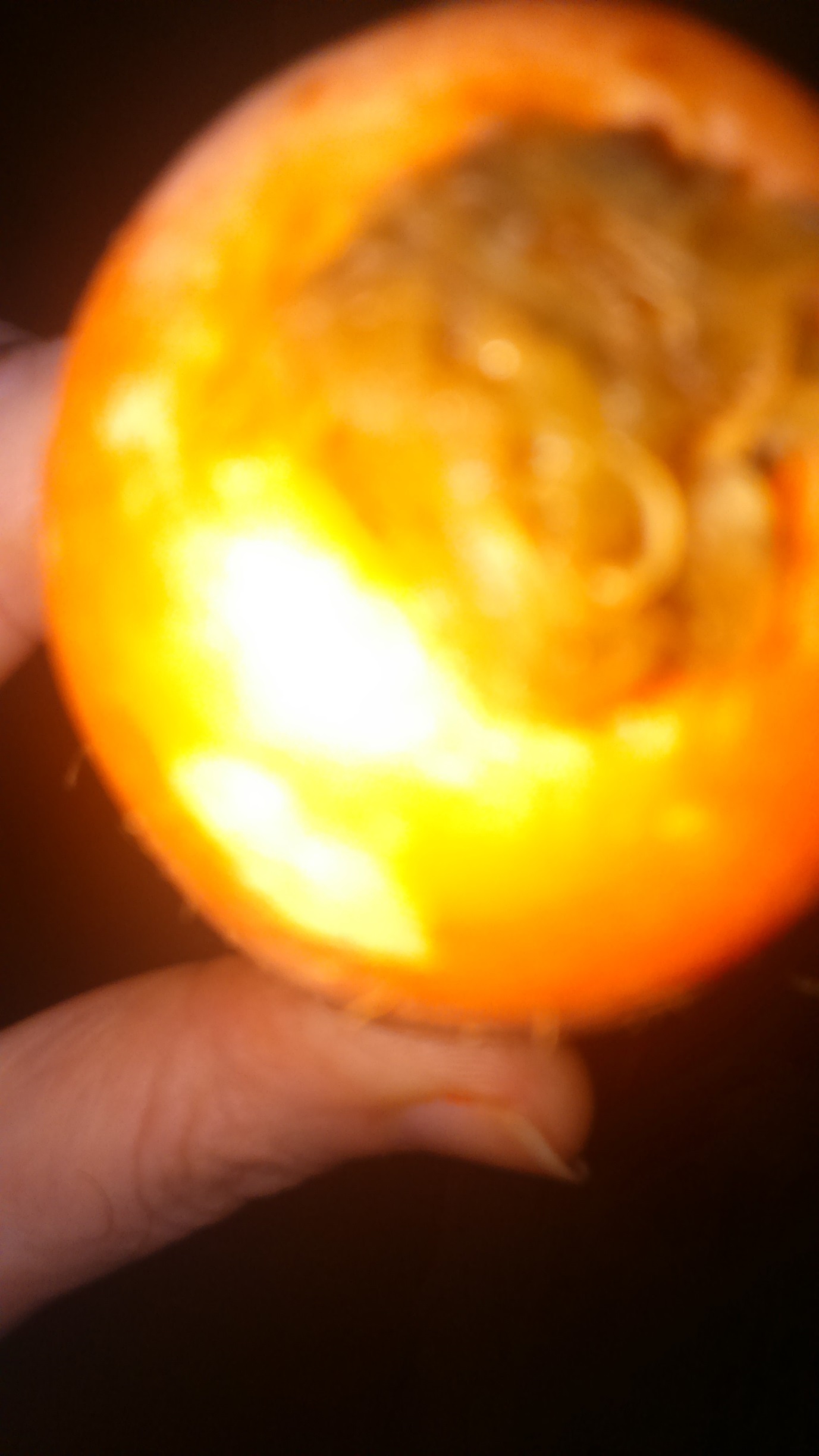 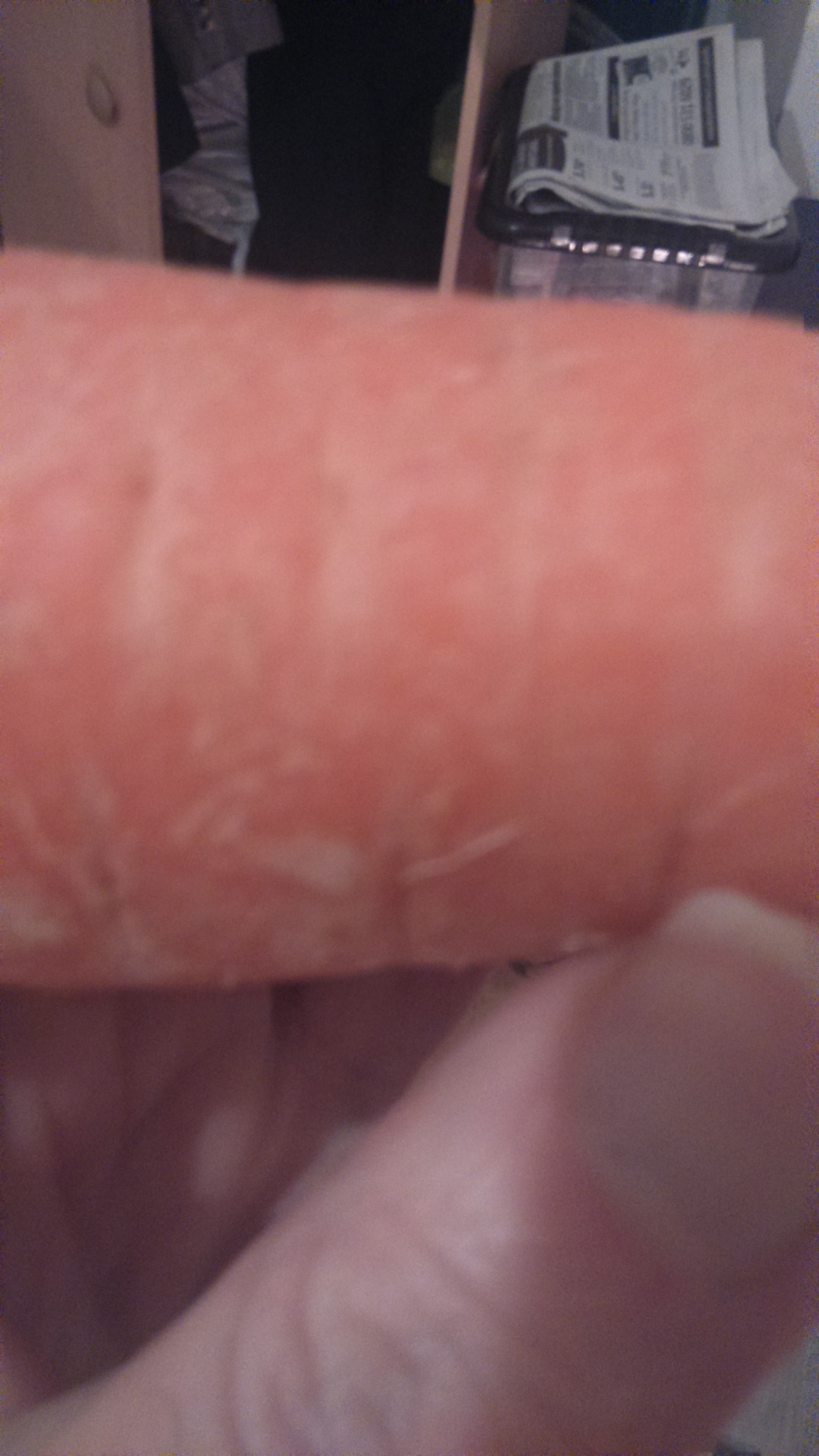 